	МИНИСТЕРСТВО ОБОРОНЫ РОССИЙСКОЙ ФЕДЕРАЦИИ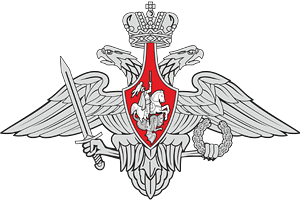 	Управление начальника инженерных войск Вооруженных Сил Российской Федерации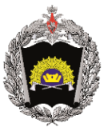 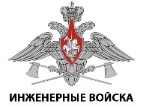 Федеральное государственное казённое военное образовательное учреждение высшего образования «Тюменское высшее военно-инженерное командное училище имени маршала инженерных войск А.И. Прошлякова»Военно-научное общество курсантов ТВВИКУИНФОРМАЦИОННОЕ ПИСЬМО №2Уважаемые коллеги!15 июня 2018 года в городе Тюмени, на базе Федерального государственного казённого военного образовательного учреждения высшего образования «Тюменское высшее военно-инженерное командное училище имени маршала инженерных войск А.И. Прошлякова» проводится:Всероссийская научно-практическая конференция молодых учёных«БЕЗОПАСНОСТЬ СОЦИУМА: ГУМАНИТАРНЫЙ АСПЕКТ КОММУНИКАЦИЙ СОВРЕМЕННОСТИ»Целью конференции является обсуждение основных проблем развития современного общества в условиях политической нестабильности и массированного воздействия на общество со стороны средств массовой информации, рассматриваются разнообразные аспекты безопасности как цель и средство сосредоточения усилий военного и гражданского сектора социологии, экономики, техники и технологий и других наук.Предполагается обсуждение философских, исторических, социально-политических, культурных, юридических, экономико-управленческих и военных аспектов в системе социальных и геополитических трансформационных процессов современного мирового сообщества. К участию в конференции приглашаются курсанты, студенты, аспиранты, адъюнкты и соискатели; военнослужащие постоянного и переменного состава; представители общественных организаций и политических движений Российской Федерации, ближнего и дальнего зарубежья.Примерная программа конференции (в программе возможны изменения):Регистрация 15.06.2018 г. с 9:00-9:30 (холл ауд.1).Торжественное открытие конференции 15.06.2018 г. с 9:30-10:00 (ауд. № 1).Работа секций 15.06.2018 г. с 10:00-14:00 (аудитории фонда ТВВИКУ)Заседание рабочих групп орг.комитета по подведению итогов конкурса 15.06.2018 г. с 14:00-15:00.Торжественное подведение итогов, вручение дипломов 15.06.2018 г. с 15:00-16:00 (ауд. №1).Культурная программа (Посещение музейного комплекса им И.Я. Словцова/Краеведческого музея) 15.06.2018 г. с 17:00-19:00.Работа конференции организуется по следующим направлениям:№1 Экологические проблемы развития городов и производства. №2 История в меняющемся мире.№3 Модернизация культуры и этнокультурные процессы.№4 Проблемы правовой защиты в условиях информационного общества.№5 Риски и угрозы социальных и политических процессов.№6 Философия войны и мира.№7 Экономика и менеджмент в гражданском и военном аспектах№8 Проектирование социальной реальности: борьба с экстремизмом и терроризмом (наука и практика).Для участия в конференции необходимо не позднее 10 июня 2018 года направить «Заявку на участие» (прил.1), доклад в форме научной статьи необходимо подать до 01 июля 2018 года (Образец – прил.2) на электронный адрес: THMECS.TYUMEN@gmail.com и продублировать на адрес malivia@rambler.ru. Рекомендуемый объем доклада -  не более пяти полных страниц формата А4. В названии файла доклада (статьи) и регистрационной формы (в разных файлах!) следует указать фамилию автора и номер выбранной для участия секции (в скобках) Например: Иванов-3-доклад.doc и Иванов-3-регформа.doc  В том случае, когда доклад подготовлен группой (соавторами) указывают фамилии первых двух авторов. Например: Иванов-Петров-7-доклад.doc и Иванов-Петров-7-регформа.docДопускается очное участие только в рамках одной выбранной секции. В случае заочной формы (публикации) возможно предоставление не более двух докладов в рамках разных секций. Автор оплачивает пересылку материалов наложенным платежом при предварительном согласовании с координатором. Также разрешена публикация статей молодых учёных в соавторстве с научным руководителем.Сборник планируется издать в электронном формате (CD-диск). Все присланные к публикации работы проходят первичное рецензирование на соответствие тематике конференции, аттестуются в программе антиплагиат (не менее 60 % оригинальности) и по соответствию требованиям, предъявляемым к оформлению. Оргкомитет оставляет за собой право отклонить доклад к опубликованию в сборнике только в случае несоответствия заявленным требованиям. По результатам рассмотрения доклада выносится решение о включении выступления участника в программу конференции.Участие в конференции бесплатное. Участники самостоятельно возмещают затраты на проезд, проживание и питание. Участникам вручаются именные сертификаты. Лучшим докладчикам в рамках секций будут вручены дипломы.Организационный комитет конференции: Заместитель начальника Тюменского высшего военно-инженерного командного училища по учебной и научной работе полковник А.В. Сафонов; начальник отдела организации научной работы Макарихин И.В.; профессор Грошев И.Л., старший преподаватель Грошева Л.И. По организационным вопросам, вопросам встречи и размещения иногородних участников обращаться к старшему преподавателю кафедры гуманитарных и общенаучных дисциплин Грошевой Любови Игоревне по тел. 89129948767 или e-mail: malivia@rambler.ru.Приложение 1Заявка на участие в конференции«Безопасность социума: гуманитарный аспект коммуникаций современности»15 июня, г. Тюмень (высылается отдельным файлом)Приложение 2ТРЕБОВАНИЯ К ОФОРМЛЕНИЮ МАТЕРИАЛОВ ДЛЯ ПУБЛИКАЦИИМатериалы представляются в электронном виде с минимальным форматированием. Текстовой файл выполняется в формате Microsoft Word. Шрифт – Times New Roman; кегль – 12; межстрочный интервал – 1,5. Формат страницы: А4; все поля страницы – 20 мм. Страницы не нумеруются. Ссылки на литературу в тексте даются в квадратных скобах [1, с. 103]. 1. УДК (Источник: http://teacode.com/online/udc/)2. Сведения об авторах. Обязательно: фамилия, инициалы всех авторов; полное название организации – место работы каждого автора в именительном падеже; страна; город. 3. Название статьи прописными, жирными буквами, выравнивание по центру строки. 4. Аннотация не более 500 знаков (включая пробелы). 5. Ключевые слова или словосочетания (не более 5 слов) отделяются друг от друга точкой с запятой.6. Основной текст.7. Библиографический список (согласно ГОСТ Р 7.0.5-2008) размещается в конце текста и отделяется пустой строкой.ОБРАЗЕЦ ОФОРМЛЕНИЯ СТАТЬИУДК 338.984Иванов А.А.кандидат социологических наук, доцент, профессор,Петров А.А.курсант 1 года обучения,Тюменское высшее военно-инженерное командное училище имени маршала инженерных войск А.И. Прошлякова, Россия, г. ТюменьПРИНЦИПЫ ФОРМИРОВАНИЯ ЭКОНОМИЧЕСКОЙ БЕЗОПАСНОСТИ РОССИИАннотация: в статье проведён анализ состояния российской экономики с позиции оценки и развития социально-экономического потенциала. Исследование акцентирует внимание на механизме взаимодействия четырех сфер (экономической, социальной, военной и политической) в контексте проводимых правительством реформ и с учётом геополитических реалий. Автор интерпретирует понятие «экономическая безопасность» в контексте эффективного/неэффективного использования промышленного потенциала. Ключевые слова: экономическая безопасность; потенциал; принцип; вооруженные силы; динамика развития; рейтинг.Эффективность государства обусловлена комплексом разнообразных показателей, характеризующих уровень развития и взаимодействия экономической, политической, социальной и военной сфер [1, с. 69]………………………………………………………………..………………………………………………………………………………………………………....Библиографический списокРогожин, П. В. Современные системы передачи информации / П. В. Рогожин // Компьютерная грамотность : сб. ст. / сост. П. А. Павлов. – 2-е изд. – Москва, 2001. – С. 68-99.Фамилия ИмяОтчествоМесто работы (полное название организации)ДолжностьУченая степеньУченое званиеНомер и название секцииТема выступленияФорма участияочная              заочнаяКонтактные данные: номер сотового тел./ е-мейлДомашний адрес (с указанием индекса)Необходимость бронирования гостиницы  да                        нет